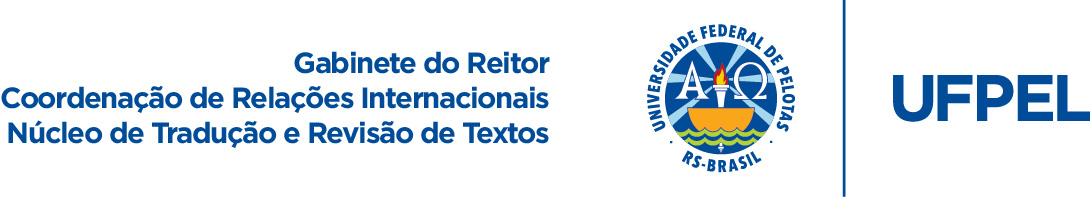 Disciplinas do Curso de Geografia (Licenciatura)*Prezado(a) aluno(a): contribua para a melhoria destas traduções se constatar inconsistência terminológica. Envie sua crítica/sugestão de adequação/correção para crinter.traducoes@gmail.com.
1º Semestre1º SemestreAntropologia Ecológica IECOLOGICAL ANTHROPOLOGY IEpistemiologia da Geografia IEPISTEMIOLOGY OF GEOGRAPHY IFundamentos Sócio-Histórico-Filosóficos da EducaçãoSOCIO-HISTORICAL-PHILOSOPHICAL FOUNDATIONS OF EDUCATIONIntrodução à Geografia FísicaINTRODUCTION TO PHYSICAL GEOGRAPHYMetodologia e Prática do Ensino da Geografia IMETHODOLOGY AND PRACTICE OF TEACHING GEOGRAPHY ITécnicas de Leitura e Produção de TextoREADING AND WRITING TECHNIQUES2º Semestre2º SemestreAntropologia Ecológica IIECOLOGICAL ANTHROPOLOGY IICartografia GeralGENERAL CARTOGRAPHYEpistemiologia da Geografia IIEPISTEMIOLOGY OF GEOGRAPHY IIGeografia da PopulaçãoPOPULATION GEOGRAPHYGeologia IGEOLOGY ILeitura e Produção de Textos em GeografiaREADING AND WRITING IN GEOGRAPHYMetodologia e Prática do Ensino da Geografia IIMETHODOLOGY AND PRATICE OF TEACHING GEOGRAPHY II3º Semestre3º SemestreBiogeografiaBIOGEOGRAPHYCartografia TemáticaTHEMATIC CARTOGRAPHYClimatologia Aplicada à GeografiaCLIMATOLOGY APPLIED TO GEOGRAPHYEducação Brasileira: Organização e Políticas PúblicasBRAZILIAN EDUCATION: ORGANIZATION AND PUBLIC POLICYGeologia IIGEOLOGY IIOrganização do Espaço Mundial IWORLD SPACE ORGANIZATION I4º Semestre4º SemestreFundamentos Psicológicos da EducaçãoPSYCHOLOGICAL FUNDAMENTALS OF EDUCATIONGeografia UrbanaURBAN GEOGRAPHYGeomorfologiaGEOMORPHOLOGYMetodologia e Prática do Ensino da Geografia III: Geografia FísicaMETHODOLOGY AND PRACTICE OF TEACHING GEOGRAPHY III: PHYSICAL GEOGRAPHYOrganização do Espaço Mundial IIWORLD SPACE ORGANIZATION IITeoria e Prática PedagógicaPEDAGOGICAL THEORY AND PRACTICE5º Semestre5º SemestreFormação Territorial do Rio Grande do SulTERRITORIAL FORMATION OF RIO GRANDE DO SULGeografia PolíticaPOLITICAL GEOGRAPHYGeografia SocioambientalSOCIO-ENVIRONMENTAL GEOGRAPHYHidrogeografiaHYDROGEOGRAPHYMetodologia e Prática do Ensino da Geografia IV: Geografia HumanaMETHODOLOGY AND PRACTICE OF TEACHING GEOGRAPHY IV: HUMAN GEOGRAPHYOrganização do Espaço Mundial IIIWORLD SPACE ORGANIZATION IIIPré-Estágio de Ensino FundamentalPRE-INTERNSHIP IN ELEMENTARY SCHOOL6º Semestre6º SemestreEstágio Supervisionado em Ensino FundamentalSUPERVISED PROFESSIONAL INTERNSHIP IN ELEMENTARY SCHOOLFormação Territorial do BrasilTERRITORIAL FORMATION OF BRAZILGeografia AgráriaAGRICULTURAL GEOGRAPHYMetodologia de Pesquisa em Educação: GeografiaRESEARCH METHODOLOGY IN EDUCATION: GEOGRAPHYMetodologia e Prática do Ensino da Geografia IV: Educação AmbientalMETHODOLOGY AND PRACTICE OF TEACHING GEOGRAPHY IV: ENVIRONMENTAL EDUCATIONPré-Estágio em Ensino MédioPRE-INTERNSHIP IN HIGH SCHOOL7º Semestre7º SemestreEstágio Supervisionado em Ensino MédioSUPERVISED PROFESSIONAL INTERNSHIP IN HIGH SCHOOLGeografia EconômicaECONOMIC GEOGRAPHYLíngua Brasileira de Sinais I (LIBRAS I)BRAZILIAN SIGN LANGUAGEMonografiaUNDERGRADUATE THESISProdução do Espaço Geográfico de PelotasPRODUCTION OF PELOTAS’S GEOGRAPHIC SPACEQuantificação em GeografiaQUANTIFICATION IN GEOGRAPHY8º Semestre8º SemestrePós-EstágioPOST-INTERNSHIPSeminário de MonografiaUNDERGRADUATE THESIS SEMINAROPTATIVAS OPTATIVAS Análise e Gestão Integrada de Bacias HidrográficasINTEGRATED WATERSHED MANAGEMENT AND ANALYSISCartografia no Ensino de GeografiaCARTOGRAPHY IN GEOGRAPHY TEACHINGClássicos do Pensamento ModernoCLASSICS OF MODERN THINKINGEvolução Social, Política e Econômica do BrasilSOCIAL, POLITICAL AND ECONOMICAL DEVELOPMENT OF BRAZILGeografia das EnergiasGEOGRAPHY OF ENERGIESGeografia do Comércio e do ConsumoGEOGRAPHY OF COMMERCE AND CONSUMPTIONGeografia dos Transportes e da CirculaçãoGEOGRAPHY OF TRANSPORT AND CIRCULATIONGeografia do TurismoGEOGRAPHY OF TOURISMGeologia AplicadaAPPLIED GEOLOGYGeologia do QuaternárioQUATERNARY GEOLOGYInformática aplicada à GeografiaINFORMATICS APPLIED TO GEOGRAPHYIntrodução à Geografia HumanaINTRODUCTION TO HUMAN GEOGRAPHYIntrodução ao Sensoriamento RemotoINTRODUCTION TO REMOTE SENSINGLíngua Estrangeira Instrumental - InglêsINSTRUMENTAL ENGLISHJuventude Rural e o Espaço GeográficoRURAL YOUTH AND GEOGRAPHIC SPACELeitura e Interpretação de Cartas TopográficasREADING AND INTERPRETING TOPOGRAPHIC CHARTSPercepção da Paisagem em GeografiaLANDSCAPE PERCEPTION IN GEOGRAPHYRepresentação do Espaço em GeografiaSPACE REPRESENTATION IN GEOGRAPHYTópicos em Geografia ITOPICS IN GEOGRAPHY ITópicos em Geografia IITOPICS IN GEOGRAPHY IITópicos em Geografia IIITOPICS IN GEOGRAPHY III